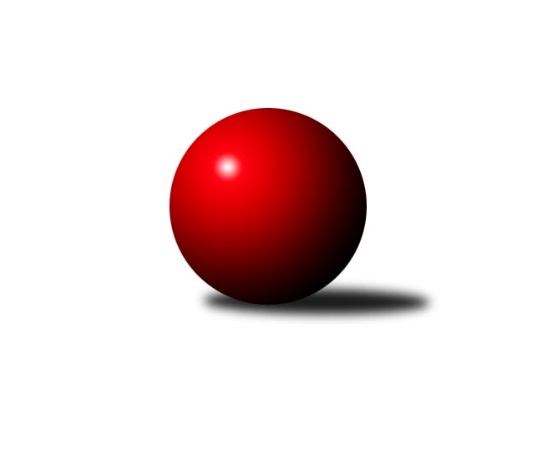 Č.17Ročník 2011/2012	5.6.2024 Krajský přebor MS 2011/2012Statistika 17. kolaTabulka družstev:		družstvo	záp	výh	rem	proh	skore	sety	průměr	body	plné	dorážka	chyby	1.	TJ Spartak Bílovec ˝A˝	17	10	2	5	160 : 112 	(113.5 : 90.5)	2445	22	1701	744	37	2.	TJ Sokol Bohumín ˝B˝	17	10	2	5	155 : 117 	(113.5 : 90.5)	2453	22	1703	750	39.6	3.	SKK Ostrava B	17	11	0	6	149 : 123 	(106.0 : 98.0)	2442	22	1702	741	36.6	4.	TJ Nový Jičín ˝A˝	17	10	1	6	162 : 110 	(110.5 : 93.5)	2427	21	1689	739	36.6	5.	TJ Opava ˝C˝	17	8	3	6	147 : 125 	(106.5 : 97.5)	2451	19	1708	744	40.4	6.	TJ  Krnov ˝B˝	16	8	2	6	128 : 128 	(92.0 : 100.0)	2356	18	1665	691	50.8	7.	TJ Horní Benešov ˝E˝	17	7	2	8	146 : 126 	(107.5 : 96.5)	2398	16	1674	724	42.6	8.	KK Minerva Opava ˝B˝	17	8	0	9	137 : 135 	(104.0 : 100.0)	2423	16	1699	724	34.2	9.	TJ Horní Benešov ˝C˝	17	7	0	10	131 : 141 	(104.0 : 100.0)	2415	14	1682	733	44.1	10.	TJ Frenštát p.R.˝A˝	17	6	2	9	122 : 150 	(101.5 : 102.5)	2360	14	1658	702	44.6	11.	TJ VOKD Poruba ˝B˝	16	4	2	10	90 : 166 	(75.5 : 116.5)	2374	10	1675	700	50	12.	TJ Unie Hlubina˝B˝	17	3	2	12	89 : 183 	(77.5 : 126.5)	2301	8	1623	678	48.5Tabulka doma:		družstvo	záp	výh	rem	proh	skore	sety	průměr	body	maximum	minimum	1.	TJ  Krnov ˝B˝	8	7	1	0	92 : 36 	(58.5 : 37.5)	2389	15	2471	2295	2.	TJ Nový Jičín ˝A˝	9	7	1	1	99 : 45 	(66.5 : 41.5)	2403	15	2479	2343	3.	SKK Ostrava B	8	7	0	1	87 : 41 	(58.5 : 37.5)	2447	14	2511	2369	4.	TJ Frenštát p.R.˝A˝	9	6	1	2	96 : 48 	(69.0 : 39.0)	2452	13	2504	2352	5.	TJ Spartak Bílovec ˝A˝	8	6	1	1	87 : 41 	(57.5 : 38.5)	2464	13	2525	2380	6.	KK Minerva Opava ˝B˝	8	6	0	2	80 : 48 	(51.0 : 45.0)	2531	12	2566	2451	7.	TJ Opava ˝C˝	8	5	1	2	81 : 47 	(56.0 : 40.0)	2526	11	2640	2451	8.	TJ Horní Benešov ˝C˝	8	5	0	3	79 : 49 	(58.5 : 37.5)	2505	10	2645	2361	9.	TJ Sokol Bohumín ˝B˝	8	5	0	3	76 : 52 	(58.0 : 38.0)	2432	10	2545	2324	10.	TJ Horní Benešov ˝E˝	9	4	0	5	84 : 60 	(62.0 : 46.0)	2462	8	2521	2379	11.	TJ Unie Hlubina˝B˝	9	3	2	4	75 : 69 	(57.0 : 51.0)	2493	8	2564	2438	12.	TJ VOKD Poruba ˝B˝	9	2	2	5	61 : 83 	(50.0 : 58.0)	2400	6	2474	2314Tabulka venku:		družstvo	záp	výh	rem	proh	skore	sety	průměr	body	maximum	minimum	1.	TJ Sokol Bohumín ˝B˝	9	5	2	2	79 : 65 	(55.5 : 52.5)	2456	12	2521	2349	2.	TJ Spartak Bílovec ˝A˝	9	4	1	4	73 : 71 	(56.0 : 52.0)	2442	9	2516	2378	3.	TJ Horní Benešov ˝E˝	8	3	2	3	62 : 66 	(45.5 : 50.5)	2390	8	2534	2199	4.	TJ Opava ˝C˝	9	3	2	4	66 : 78 	(50.5 : 57.5)	2442	8	2534	2323	5.	SKK Ostrava B	9	4	0	5	62 : 82 	(47.5 : 60.5)	2442	8	2556	2312	6.	TJ Nový Jičín ˝A˝	8	3	0	5	63 : 65 	(44.0 : 52.0)	2431	6	2507	2380	7.	KK Minerva Opava ˝B˝	9	2	0	7	57 : 87 	(53.0 : 55.0)	2411	4	2591	2237	8.	TJ Horní Benešov ˝C˝	9	2	0	7	52 : 92 	(45.5 : 62.5)	2406	4	2581	2280	9.	TJ VOKD Poruba ˝B˝	7	2	0	5	29 : 83 	(25.5 : 58.5)	2371	4	2430	2276	10.	TJ  Krnov ˝B˝	8	1	1	6	36 : 92 	(33.5 : 62.5)	2352	3	2504	2282	11.	TJ Frenštát p.R.˝A˝	8	0	1	7	26 : 102 	(32.5 : 63.5)	2347	1	2405	2284	12.	TJ Unie Hlubina˝B˝	8	0	0	8	14 : 114 	(20.5 : 75.5)	2274	0	2370	2151Tabulka podzimní části:		družstvo	záp	výh	rem	proh	skore	sety	průměr	body	doma	venku	1.	TJ Nový Jičín ˝A˝	11	8	1	2	119 : 57 	(71.5 : 60.5)	2425	17 	5 	1 	0 	3 	0 	2	2.	TJ Spartak Bílovec ˝A˝	11	8	1	2	114 : 62 	(75.5 : 56.5)	2440	17 	4 	1 	0 	4 	0 	2	3.	SKK Ostrava B	11	8	0	3	107 : 69 	(71.5 : 60.5)	2456	16 	5 	0 	1 	3 	0 	2	4.	TJ Opava ˝C˝	11	6	2	3	103 : 73 	(76.0 : 56.0)	2478	14 	3 	1 	1 	3 	1 	2	5.	KK Minerva Opava ˝B˝	11	6	0	5	94 : 82 	(69.0 : 63.0)	2423	12 	4 	0 	2 	2 	0 	3	6.	TJ  Krnov ˝B˝	11	5	2	4	90 : 86 	(65.0 : 67.0)	2368	12 	4 	1 	0 	1 	1 	4	7.	TJ Sokol Bohumín ˝B˝	11	4	2	5	82 : 94 	(67.0 : 65.0)	2444	10 	2 	0 	3 	2 	2 	2	8.	TJ Horní Benešov ˝E˝	11	4	1	6	84 : 92 	(67.5 : 64.5)	2426	9 	1 	0 	4 	3 	1 	2	9.	TJ Horní Benešov ˝C˝	11	4	0	7	81 : 95 	(64.5 : 67.5)	2362	8 	3 	0 	3 	1 	0 	4	10.	TJ Frenštát p.R.˝A˝	11	3	1	7	68 : 108 	(61.0 : 71.0)	2371	7 	3 	0 	2 	0 	1 	5	11.	TJ VOKD Poruba ˝B˝	11	3	1	7	59 : 117 	(51.5 : 80.5)	2388	7 	2 	1 	3 	1 	0 	4	12.	TJ Unie Hlubina˝B˝	11	1	1	9	55 : 121 	(52.0 : 80.0)	2305	3 	1 	1 	4 	0 	0 	5Tabulka jarní části:		družstvo	záp	výh	rem	proh	skore	sety	průměr	body	doma	venku	1.	TJ Sokol Bohumín ˝B˝	6	6	0	0	73 : 23 	(46.5 : 25.5)	2468	12 	3 	0 	0 	3 	0 	0 	2.	TJ Horní Benešov ˝E˝	6	3	1	2	62 : 34 	(40.0 : 32.0)	2356	7 	3 	0 	1 	0 	1 	1 	3.	TJ Frenštát p.R.˝A˝	6	3	1	2	54 : 42 	(40.5 : 31.5)	2362	7 	3 	1 	0 	0 	0 	2 	4.	TJ Horní Benešov ˝C˝	6	3	0	3	50 : 46 	(39.5 : 32.5)	2502	6 	2 	0 	0 	1 	0 	3 	5.	TJ  Krnov ˝B˝	5	3	0	2	38 : 42 	(27.0 : 33.0)	2342	6 	3 	0 	0 	0 	0 	2 	6.	SKK Ostrava B	6	3	0	3	42 : 54 	(34.5 : 37.5)	2426	6 	2 	0 	0 	1 	0 	3 	7.	TJ Spartak Bílovec ˝A˝	6	2	1	3	46 : 50 	(38.0 : 34.0)	2454	5 	2 	0 	1 	0 	1 	2 	8.	TJ Opava ˝C˝	6	2	1	3	44 : 52 	(30.5 : 41.5)	2431	5 	2 	0 	1 	0 	1 	2 	9.	TJ Unie Hlubina˝B˝	6	2	1	3	34 : 62 	(25.5 : 46.5)	2324	5 	2 	1 	0 	0 	0 	3 	10.	KK Minerva Opava ˝B˝	6	2	0	4	43 : 53 	(35.0 : 37.0)	2446	4 	2 	0 	0 	0 	0 	4 	11.	TJ Nový Jičín ˝A˝	6	2	0	4	43 : 53 	(39.0 : 33.0)	2426	4 	2 	0 	1 	0 	0 	3 	12.	TJ VOKD Poruba ˝B˝	5	1	1	3	31 : 49 	(24.0 : 36.0)	2359	3 	0 	1 	2 	1 	0 	1 Zisk bodů pro družstvo:		jméno hráče	družstvo	body	zápasy	v %	dílčí body	sety	v %	1.	Vladimír Štacha 	TJ Spartak Bílovec ˝A˝ 	28	/	17	(82%)		/		(%)	2.	Michal Pavič 	TJ Nový Jičín ˝A˝ 	26	/	16	(81%)		/		(%)	3.	Jana Martiníková 	TJ Horní Benešov ˝E˝ 	25	/	17	(74%)		/		(%)	4.	Miluše Rychová 	TJ  Krnov ˝B˝ 	24	/	12	(100%)		/		(%)	5.	Miroslav Paloc 	TJ Sokol Bohumín ˝B˝ 	23	/	16	(72%)		/		(%)	6.	Jaromír Martiník 	TJ Horní Benešov ˝E˝ 	23	/	17	(68%)		/		(%)	7.	Lenka Pouchlá 	SKK Ostrava B 	22	/	14	(79%)		/		(%)	8.	Jaromír  Hendrych ml. 	TJ Horní Benešov ˝C˝ 	21	/	14	(75%)		/		(%)	9.	Michal Blažek 	TJ Opava ˝C˝ 	20	/	13	(77%)		/		(%)	10.	Dalibor Hamrozy 	TJ Sokol Bohumín ˝B˝ 	20	/	15	(67%)		/		(%)	11.	Rostislav Klazar 	TJ Spartak Bílovec ˝A˝ 	20	/	15	(67%)		/		(%)	12.	Karel Šnajdárek 	TJ Spartak Bílovec ˝A˝ 	20	/	16	(63%)		/		(%)	13.	Jan Král 	KK Minerva Opava ˝B˝ 	20	/	16	(63%)		/		(%)	14.	Josef Zavacký 	TJ Nový Jičín ˝A˝ 	20	/	17	(59%)		/		(%)	15.	Dan  Šodek 	SKK Ostrava B 	19	/	17	(56%)		/		(%)	16.	Dana Lamichová 	TJ Opava ˝C˝ 	18	/	13	(69%)		/		(%)	17.	Miroslav Složil 	SKK Ostrava B 	18	/	13	(69%)		/		(%)	18.	Libor Jurečka 	TJ Nový Jičín ˝A˝ 	18	/	14	(64%)		/		(%)	19.	Milan  Kučera 	TJ Frenštát p.R.˝A˝ 	18	/	15	(60%)		/		(%)	20.	Tomáš Binek 	TJ Frenštát p.R.˝A˝ 	18	/	15	(60%)		/		(%)	21.	David Láčík 	TJ Horní Benešov ˝C˝ 	18	/	16	(56%)		/		(%)	22.	Tomáš Král 	KK Minerva Opava ˝B˝ 	18	/	16	(56%)		/		(%)	23.	Jiří Madecký 	TJ Nový Jičín ˝A˝ 	18	/	17	(53%)		/		(%)	24.	Josef Hájek 	TJ Unie Hlubina˝B˝ 	18	/	17	(53%)		/		(%)	25.	Lubomír Škrobánek 	TJ Opava ˝C˝ 	18	/	17	(53%)		/		(%)	26.	Karel Škrobánek 	TJ Opava ˝C˝ 	17	/	12	(71%)		/		(%)	27.	Radek Škarka 	TJ Nový Jičín ˝A˝ 	17	/	13	(65%)		/		(%)	28.	Petr Frank 	KK Minerva Opava ˝B˝ 	17	/	15	(57%)		/		(%)	29.	Libor Krajčí 	TJ Sokol Bohumín ˝B˝ 	17	/	17	(50%)		/		(%)	30.	Pavel Šmydke 	TJ Spartak Bílovec ˝A˝ 	16	/	13	(62%)		/		(%)	31.	Tomáš Polášek 	SKK Ostrava B 	16	/	16	(50%)		/		(%)	32.	Karol Nitka 	TJ Sokol Bohumín ˝B˝ 	16	/	16	(50%)		/		(%)	33.	Zdeněk Bordovský 	TJ Frenštát p.R.˝A˝ 	16	/	16	(50%)		/		(%)	34.	Dominik Tesař 	TJ Horní Benešov ˝C˝ 	15	/	15	(50%)		/		(%)	35.	Antonín Fabík 	TJ Spartak Bílovec ˝A˝ 	15	/	15	(50%)		/		(%)	36.	Jaromír Piska 	TJ Sokol Bohumín ˝B˝ 	15	/	17	(44%)		/		(%)	37.	Jana Tvrdoňová 	TJ Opava ˝C˝ 	14	/	8	(88%)		/		(%)	38.	Michal Krejčiřík 	TJ Horní Benešov ˝E˝ 	14	/	10	(70%)		/		(%)	39.	Pavel Jalůvka 	TJ  Krnov ˝B˝ 	14	/	11	(64%)		/		(%)	40.	Renáta Smijová 	KK Minerva Opava ˝B˝ 	14	/	13	(54%)		/		(%)	41.	Luděk Zeman 	TJ Horní Benešov ˝E˝ 	14	/	13	(54%)		/		(%)	42.	Ladislav  Petr 	TJ Frenštát p.R.˝A˝ 	14	/	14	(50%)		/		(%)	43.	Jaromír Hendrych 	TJ Opava ˝C˝ 	14	/	14	(50%)		/		(%)	44.	Jaroslav  Petr 	TJ Frenštát p.R.˝A˝ 	14	/	16	(44%)		/		(%)	45.	Petr Foniok 	TJ Unie Hlubina˝B˝ 	14	/	17	(41%)		/		(%)	46.	Martin Ferenčík 	TJ Unie Hlubina˝B˝ 	14	/	17	(41%)		/		(%)	47.	Jan Pospěch 	TJ Nový Jičín ˝A˝ 	13	/	11	(59%)		/		(%)	48.	Vladimír Staněk 	KK Minerva Opava ˝B˝ 	13	/	12	(54%)		/		(%)	49.	Marek Bilíček 	TJ Horní Benešov ˝C˝ 	12	/	10	(60%)		/		(%)	50.	Jaroslav Klekner 	TJ VOKD Poruba ˝B˝ 	12	/	11	(55%)		/		(%)	51.	Petr Oravec 	TJ VOKD Poruba ˝B˝ 	12	/	11	(55%)		/		(%)	52.	Petr Šebestík 	SKK Ostrava B 	12	/	14	(43%)		/		(%)	53.	Jaroslav Lakomý 	TJ  Krnov ˝B˝ 	12	/	15	(40%)		/		(%)	54.	Lukáš Modlitba 	TJ Sokol Bohumín ˝B˝ 	12	/	16	(38%)		/		(%)	55.	Petr Rak 	TJ Horní Benešov ˝C˝ 	11	/	11	(50%)		/		(%)	56.	Michal Blažek 	TJ Horní Benešov ˝C˝ 	10	/	11	(45%)		/		(%)	57.	Jan Pavlosek 	SKK Ostrava B 	10	/	13	(38%)		/		(%)	58.	Vladislav Vavrák 	TJ Horní Benešov ˝E˝ 	10	/	13	(38%)		/		(%)	59.	Jaromír Čech 	TJ  Krnov ˝B˝ 	10	/	14	(36%)		/		(%)	60.	Rudolf Tvrdoň 	TJ Opava ˝C˝ 	10	/	15	(33%)		/		(%)	61.	Václav Boháčík 	TJ VOKD Poruba ˝B˝ 	10	/	15	(33%)		/		(%)	62.	Roman Grüner 	TJ Unie Hlubina˝B˝ 	10	/	17	(29%)		/		(%)	63.	Jan Kriwenky 	TJ Horní Benešov ˝E˝ 	10	/	17	(29%)		/		(%)	64.	Zdeňka Habartová 	TJ Horní Benešov ˝C˝ 	8	/	5	(80%)		/		(%)	65.	Vladimír Vavrečka 	TJ  Krnov ˝B˝ 	8	/	7	(57%)		/		(%)	66.	Zdeněk Štohanzl 	KK Minerva Opava ˝B˝ 	8	/	9	(44%)		/		(%)	67.	František Křák 	TJ VOKD Poruba ˝B˝ 	8	/	9	(44%)		/		(%)	68.	Jana Martínková 	KK Minerva Opava ˝B˝ 	8	/	11	(36%)		/		(%)	69.	Jan Žídek 	TJ VOKD Poruba ˝B˝ 	8	/	11	(36%)		/		(%)	70.	Zdeněk Michna 	TJ Frenštát p.R.˝A˝ 	8	/	15	(27%)		/		(%)	71.	Karel Mareček 	TJ Spartak Bílovec ˝A˝ 	7	/	6	(58%)		/		(%)	72.	Tomáš Foniok 	TJ VOKD Poruba ˝B˝ 	7	/	11	(32%)		/		(%)	73.	Břetislav Mrkvica 	TJ VOKD Poruba ˝B˝ 	7	/	14	(25%)		/		(%)	74.	Lada Péli 	TJ Sokol Bohumín ˝B˝ 	6	/	3	(100%)		/		(%)	75.	Miloslav  Petrů 	TJ Horní Benešov ˝E˝ 	6	/	4	(75%)		/		(%)	76.	Petr Kozák 	TJ Horní Benešov ˝C˝ 	6	/	4	(75%)		/		(%)	77.	František Vícha 	TJ  Krnov ˝B˝ 	6	/	6	(50%)		/		(%)	78.	Michal Rašťák 	TJ Horní Benešov ˝C˝ 	6	/	6	(50%)		/		(%)	79.	Josef Kyjovský 	TJ Unie Hlubina˝B˝ 	6	/	7	(43%)		/		(%)	80.	Jiří Chylík 	TJ  Krnov ˝B˝ 	6	/	8	(38%)		/		(%)	81.	Ján Pelikán 	TJ Nový Jičín ˝A˝ 	6	/	8	(38%)		/		(%)	82.	Martin Weiss 	TJ  Krnov ˝B˝ 	6	/	10	(30%)		/		(%)	83.	František Deingruber 	SKK Ostrava B 	6	/	10	(30%)		/		(%)	84.	Stanislav Navalaný 	TJ Unie Hlubina˝B˝ 	6	/	12	(25%)		/		(%)	85.	Milan Binar 	TJ Spartak Bílovec ˝A˝ 	6	/	13	(23%)		/		(%)	86.	Marie  Konečná 	KK Minerva Opava ˝B˝ 	5	/	8	(31%)		/		(%)	87.	Zdeněk Mžik 	TJ VOKD Poruba ˝B˝ 	4	/	2	(100%)		/		(%)	88.	Milan Franer 	TJ Opava ˝C˝ 	4	/	3	(67%)		/		(%)	89.	Vítězslav Kadlec 	TJ  Krnov ˝B˝ 	4	/	4	(50%)		/		(%)	90.	Robert Kučerka 	TJ Horní Benešov ˝C˝ 	4	/	8	(25%)		/		(%)	91.	Jaromír Matějek 	TJ Frenštát p.R.˝A˝ 	4	/	8	(25%)		/		(%)	92.	Jiří Štroch 	TJ Unie Hlubina˝B˝ 	4	/	8	(25%)		/		(%)	93.	David Schiedek 	TJ Horní Benešov ˝E˝ 	2	/	1	(100%)		/		(%)	94.	Miroslav Petřek st.	TJ Horní Benešov ˝C˝ 	2	/	1	(100%)		/		(%)	95.	Michal Blinka 	SKK Ostrava B 	2	/	4	(25%)		/		(%)	96.	Vladislava Kubáčová 	TJ  Krnov ˝B˝ 	2	/	5	(20%)		/		(%)	97.	Vladimír Rada 	TJ VOKD Poruba ˝B˝ 	2	/	10	(10%)		/		(%)	98.	Lubomír Jančar 	TJ Unie Hlubina˝B˝ 	1	/	2	(25%)		/		(%)	99.	Zdeněk Kment 	TJ Horní Benešov ˝C˝ 	0	/	1	(0%)		/		(%)	100.	Pavel Jašek 	TJ Opava ˝C˝ 	0	/	1	(0%)		/		(%)	101.	Jiří Veselý 	TJ Frenštát p.R.˝A˝ 	0	/	1	(0%)		/		(%)	102.	Jitka Kovalová 	TJ  Krnov ˝B˝ 	0	/	1	(0%)		/		(%)	103.	Václav Rábl 	TJ Unie Hlubina˝B˝ 	0	/	1	(0%)		/		(%)	104.	Vladimír Vojkůvka 	TJ Frenštát p.R.˝A˝ 	0	/	1	(0%)		/		(%)	105.	Lubomír Richter 	TJ Sokol Bohumín ˝B˝ 	0	/	1	(0%)		/		(%)	106.	Jiří Koloděj 	SKK Ostrava B 	0	/	1	(0%)		/		(%)	107.	Zdeněk Smrža 	TJ Horní Benešov ˝C˝ 	0	/	1	(0%)		/		(%)	108.	Zbyněk Tesař 	TJ Horní Benešov ˝C˝ 	0	/	2	(0%)		/		(%)	109.	Rudolf Riezner 	TJ Unie Hlubina˝B˝ 	0	/	2	(0%)		/		(%)	110.	Hana Vlčková 	TJ Unie Hlubina˝B˝ 	0	/	2	(0%)		/		(%)	111.	Pavel Hrnčíř 	TJ Horní Benešov ˝E˝ 	0	/	2	(0%)		/		(%)	112.	Jindřich Dankovič 	TJ Horní Benešov ˝C˝ 	0	/	4	(0%)		/		(%)	113.	Jaroslav Černý 	TJ Spartak Bílovec ˝A˝ 	0	/	4	(0%)		/		(%)	114.	Pavla Hendrychová 	TJ Opava ˝C˝ 	0	/	5	(0%)		/		(%)	115.	Jiří Hradil 	TJ Nový Jičín ˝A˝ 	0	/	6	(0%)		/		(%)Průměry na kuželnách:		kuželna	průměr	plné	dorážka	chyby	výkon na hráče	1.	Minerva Opava, 1-2	2514	1736	778	28.3	(419.1)	2.	TJ Opava, 1-4	2493	1735	757	43.1	(415.5)	3.	TJ Unie Hlubina, 1-2	2481	1724	757	42.0	(413.6)	4.	 Horní Benešov, 1-4	2445	1703	742	44.4	(407.7)	5.	TJ Spartak Bílovec, 1-2	2430	1697	732	34.9	(405.1)	6.	Sokol Frenštát pod Radhoštěm, 1-2	2407	1677	729	41.3	(401.2)	7.	SKK Ostrava, 1-2	2406	1660	746	37.8	(401.1)	8.	TJ Sokol Bohumín, 1-4	2406	1693	712	45.7	(401.0)	9.	TJ VOKD Poruba, 1-4	2401	1684	716	50.8	(400.2)	10.	TJ Nový Jičín, 1-4	2379	1651	727	37.2	(396.5)	11.	TJ Krnov, 1-2	2339	1658	680	53.9	(389.8)Nejlepší výkony na kuželnách:Minerva Opava, 1-2KK Minerva Opava ˝B˝	2566	6. kolo	Michal Blažek 	TJ Opava ˝C˝	474	5. koloKK Minerva Opava ˝B˝	2566	5. kolo	Jan Král 	KK Minerva Opava ˝B˝	462	13. koloKK Minerva Opava ˝B˝	2560	1. kolo	Michal Pavič 	TJ Nový Jičín ˝A˝	458	6. koloSKK Ostrava B	2556	3. kolo	Tomáš Polášek 	SKK Ostrava B	454	3. koloKK Minerva Opava ˝B˝	2544	15. kolo	Tomáš Král 	KK Minerva Opava ˝B˝	454	13. koloTJ Horní Benešov ˝C˝	2536	15. kolo	Jan Král 	KK Minerva Opava ˝B˝	452	8. koloKK Minerva Opava ˝B˝	2532	13. kolo	Vladimír Staněk 	KK Minerva Opava ˝B˝	447	8. koloKK Minerva Opava ˝B˝	2531	8. kolo	Zdeněk Štohanzl 	KK Minerva Opava ˝B˝	446	1. koloTJ Opava ˝C˝	2518	5. kolo	Dana Lamichová 	TJ Opava ˝C˝	445	5. koloTJ Nový Jičín ˝A˝	2507	6. kolo	Petr Rak 	TJ Horní Benešov ˝C˝	445	15. koloTJ Opava, 1-4TJ Opava ˝C˝	2640	2. kolo	Karel Škrobánek 	TJ Opava ˝C˝	474	12. koloTJ Horní Benešov ˝C˝	2581	14. kolo	Jana Tvrdoňová 	TJ Opava ˝C˝	472	2. koloTJ Opava ˝C˝	2580	12. kolo	Luděk Zeman 	TJ Horní Benešov ˝E˝	458	4. koloTJ Horní Benešov ˝E˝	2534	4. kolo	Michal Blažek 	TJ Opava ˝C˝	458	2. koloTJ Opava ˝C˝	2527	10. kolo	Milan Franer 	TJ Opava ˝C˝	455	12. koloTJ Opava ˝C˝	2523	16. kolo	Michal Rašťák 	TJ Horní Benešov ˝C˝	454	14. koloTJ Sokol Bohumín ˝B˝	2521	8. kolo	Jana Martiníková 	TJ Horní Benešov ˝E˝	453	4. koloTJ Opava ˝C˝	2515	4. kolo	Michal Blažek 	TJ Opava ˝C˝	453	6. koloKK Minerva Opava ˝B˝	2509	16. kolo	Michal Blažek 	TJ Opava ˝C˝	452	10. koloTJ Opava ˝C˝	2505	8. kolo	Miroslav Paloc 	TJ Sokol Bohumín ˝B˝	447	8. koloTJ Unie Hlubina, 1-2KK Minerva Opava ˝B˝	2591	7. kolo	Renáta Smijová 	KK Minerva Opava ˝B˝	460	7. koloTJ Unie Hlubina˝B˝	2564	10. kolo	Milan Binar 	TJ Spartak Bílovec ˝A˝	458	15. koloTJ Opava ˝C˝	2534	9. kolo	Stanislav Navalaný 	TJ Unie Hlubina˝B˝	458	10. koloTJ Unie Hlubina˝B˝	2528	17. kolo	Marie  Konečná 	KK Minerva Opava ˝B˝	451	7. koloSKK Ostrava B	2510	5. kolo	Josef Hájek 	TJ Unie Hlubina˝B˝	450	5. koloTJ Sokol Bohumín ˝B˝	2509	3. kolo	Petr Foniok 	TJ Unie Hlubina˝B˝	448	9. koloTJ Spartak Bílovec ˝A˝	2508	15. kolo	Karol Nitka 	TJ Sokol Bohumín ˝B˝	448	3. koloTJ Unie Hlubina˝B˝	2502	9. kolo	Josef Hájek 	TJ Unie Hlubina˝B˝	445	7. koloTJ Unie Hlubina˝B˝	2496	15. kolo	Stanislav Navalaný 	TJ Unie Hlubina˝B˝	443	13. koloTJ Unie Hlubina˝B˝	2493	3. kolo	Stanislav Navalaný 	TJ Unie Hlubina˝B˝	439	17. kolo Horní Benešov, 1-4TJ Horní Benešov ˝C˝	2645	16. kolo	Jaromír Martiník 	TJ Horní Benešov ˝E˝	487	5. koloTJ Horní Benešov ˝C˝	2598	13. kolo	Jaromír  Hendrych ml. 	TJ Horní Benešov ˝C˝	482	13. koloTJ Horní Benešov ˝C˝	2585	10. kolo	Jaromír  Hendrych ml. 	TJ Horní Benešov ˝C˝	475	6. koloTJ Opava ˝C˝	2531	3. kolo	Petr Rak 	TJ Horní Benešov ˝C˝	470	16. koloTJ Horní Benešov ˝E˝	2521	15. kolo	David Láčík 	TJ Horní Benešov ˝C˝	462	10. koloTJ Sokol Bohumín ˝B˝	2516	17. kolo	Rostislav Klazar 	TJ Spartak Bílovec ˝A˝	461	7. koloTJ Spartak Bílovec ˝A˝	2516	7. kolo	Jaromír Martiník 	TJ Horní Benešov ˝E˝	455	9. koloTJ Horní Benešov ˝E˝	2514	11. kolo	David Láčík 	TJ Horní Benešov ˝C˝	454	16. koloTJ Horní Benešov ˝C˝	2508	3. kolo	Marek Bilíček 	TJ Horní Benešov ˝C˝	454	8. koloTJ Horní Benešov ˝E˝	2504	7. kolo	Jaromír  Hendrych ml. 	TJ Horní Benešov ˝C˝	452	16. koloTJ Spartak Bílovec, 1-2TJ Spartak Bílovec ˝A˝	2525	11. kolo	Karel Šnajdárek 	TJ Spartak Bílovec ˝A˝	467	11. koloTJ Spartak Bílovec ˝A˝	2490	12. kolo	Miluše Rychová 	TJ  Krnov ˝B˝	449	8. koloTJ Spartak Bílovec ˝A˝	2481	6. kolo	Rostislav Klazar 	TJ Spartak Bílovec ˝A˝	444	2. koloTJ Spartak Bílovec ˝A˝	2470	8. kolo	Rostislav Klazar 	TJ Spartak Bílovec ˝A˝	439	11. koloTJ  Krnov ˝B˝	2463	8. kolo	Karel Šnajdárek 	TJ Spartak Bílovec ˝A˝	437	12. koloTJ Spartak Bílovec ˝A˝	2458	14. kolo	Pavel Šmydke 	TJ Spartak Bílovec ˝A˝	436	11. koloTJ Spartak Bílovec ˝A˝	2458	4. kolo	Pavel Šmydke 	TJ Spartak Bílovec ˝A˝	436	14. koloTJ Spartak Bílovec ˝A˝	2449	2. kolo	Karel Šnajdárek 	TJ Spartak Bílovec ˝A˝	436	8. koloSKK Ostrava B	2432	11. kolo	Josef Zavacký 	TJ Nový Jičín ˝A˝	435	14. koloTJ Nový Jičín ˝A˝	2422	14. kolo	Vladimír Štacha 	TJ Spartak Bílovec ˝A˝	435	6. koloSokol Frenštát pod Radhoštěm, 1-2TJ Frenštát p.R.˝A˝	2504	13. kolo	Milan  Kučera 	TJ Frenštát p.R.˝A˝	455	15. koloTJ Frenštát p.R.˝A˝	2490	15. kolo	Milan  Kučera 	TJ Frenštát p.R.˝A˝	454	3. koloTJ Frenštát p.R.˝A˝	2488	17. kolo	Zdeněk Michna 	TJ Frenštát p.R.˝A˝	445	13. koloTJ Frenštát p.R.˝A˝	2488	11. kolo	Roman Grüner 	TJ Unie Hlubina˝B˝	436	11. koloSKK Ostrava B	2475	7. kolo	Ladislav  Petr 	TJ Frenštát p.R.˝A˝	436	9. koloTJ Frenštát p.R.˝A˝	2460	12. kolo	Ladislav  Petr 	TJ Frenštát p.R.˝A˝	435	17. koloTJ Frenštát p.R.˝A˝	2459	9. kolo	Lenka Pouchlá 	SKK Ostrava B	429	7. koloTJ Frenštát p.R.˝A˝	2431	3. kolo	Zdeněk Michna 	TJ Frenštát p.R.˝A˝	429	5. koloKK Minerva Opava ˝B˝	2427	9. kolo	Milan  Kučera 	TJ Frenštát p.R.˝A˝	428	11. koloTJ Sokol Bohumín ˝B˝	2405	5. kolo	Dana Lamichová 	TJ Opava ˝C˝	427	13. koloSKK Ostrava, 1-2SKK Ostrava B	2511	6. kolo	Lenka Pouchlá 	SKK Ostrava B	462	6. koloSKK Ostrava B	2489	1. kolo	Lenka Pouchlá 	SKK Ostrava B	462	1. koloSKK Ostrava B	2483	16. kolo	Miroslav Složil 	SKK Ostrava B	461	2. koloSKK Ostrava B	2481	2. kolo	Lukáš Modlitba 	TJ Sokol Bohumín ˝B˝	441	10. koloSKK Ostrava B	2468	10. kolo	Tomáš Polášek 	SKK Ostrava B	439	10. koloTJ Sokol Bohumín ˝B˝	2429	10. kolo	Libor Krajčí 	TJ Sokol Bohumín ˝B˝	435	10. koloTJ Opava ˝C˝	2410	1. kolo	Tomáš Polášek 	SKK Ostrava B	434	16. koloSKK Ostrava B	2395	14. kolo	František Deingruber 	SKK Ostrava B	433	16. koloSKK Ostrava B	2380	8. kolo	Dan  Šodek 	SKK Ostrava B	433	4. koloTJ Nový Jičín ˝A˝	2380	4. kolo	Jaromír Martiník 	TJ Horní Benešov ˝E˝	432	8. koloTJ Sokol Bohumín, 1-4TJ Sokol Bohumín ˝B˝	2545	14. kolo	Jaromír Martiník 	TJ Horní Benešov ˝E˝	464	6. koloTJ Sokol Bohumín ˝B˝	2494	4. kolo	Lada Péli 	TJ Sokol Bohumín ˝B˝	449	14. koloTJ Horní Benešov ˝E˝	2492	6. kolo	Tomáš Král 	KK Minerva Opava ˝B˝	435	12. koloTJ Sokol Bohumín ˝B˝	2466	12. kolo	Dalibor Hamrozy 	TJ Sokol Bohumín ˝B˝	435	12. koloTJ Sokol Bohumín ˝B˝	2444	11. kolo	Dalibor Hamrozy 	TJ Sokol Bohumín ˝B˝	428	14. koloKK Minerva Opava ˝B˝	2434	12. kolo	Karol Nitka 	TJ Sokol Bohumín ˝B˝	428	12. koloTJ Spartak Bílovec ˝A˝	2423	9. kolo	Jana Martiníková 	TJ Horní Benešov ˝E˝	428	6. koloTJ Sokol Bohumín ˝B˝	2419	9. kolo	Dalibor Hamrozy 	TJ Sokol Bohumín ˝B˝	427	6. koloTJ Nový Jičín ˝A˝	2406	2. kolo	Karol Nitka 	TJ Sokol Bohumín ˝B˝	426	14. koloTJ Sokol Bohumín ˝B˝	2392	16. kolo	Karol Nitka 	TJ Sokol Bohumín ˝B˝	426	11. koloTJ VOKD Poruba, 1-4TJ Opava ˝C˝	2503	11. kolo	Lenka Pouchlá 	SKK Ostrava B	469	17. koloTJ VOKD Poruba ˝B˝	2474	11. kolo	Radek Škarka 	TJ Nový Jičín ˝A˝	448	9. koloTJ Nový Jičín ˝A˝	2473	9. kolo	Josef Zavacký 	TJ Nový Jičín ˝A˝	446	9. koloSKK Ostrava B	2469	17. kolo	Jaroslav Klekner 	TJ VOKD Poruba ˝B˝	446	11. koloTJ Sokol Bohumín ˝B˝	2460	15. kolo	Dan  Šodek 	SKK Ostrava B	441	17. koloTJ VOKD Poruba ˝B˝	2440	3. kolo	Jaromír Hendrych 	TJ Opava ˝C˝	440	11. koloTJ VOKD Poruba ˝B˝	2439	15. kolo	Karel Škrobánek 	TJ Opava ˝C˝	435	11. koloTJ VOKD Poruba ˝B˝	2429	17. kolo	Jan Žídek 	TJ VOKD Poruba ˝B˝	435	1. koloTJ VOKD Poruba ˝B˝	2417	1. kolo	Lubomír Škrobánek 	TJ Opava ˝C˝	435	11. koloTJ Spartak Bílovec ˝A˝	2409	5. kolo	Václav Boháčík 	TJ VOKD Poruba ˝B˝	434	1. koloTJ Nový Jičín, 1-4TJ Nový Jičín ˝A˝	2479	15. kolo	Michal Pavič 	TJ Nový Jičín ˝A˝	441	10. koloTJ Nový Jičín ˝A˝	2435	10. kolo	Radek Škarka 	TJ Nový Jičín ˝A˝	438	15. koloTJ Nový Jičín ˝A˝	2431	17. kolo	Michal Pavič 	TJ Nový Jičín ˝A˝	436	15. koloTJ Nový Jičín ˝A˝	2430	3. kolo	Josef Zavacký 	TJ Nový Jičín ˝A˝	432	1. koloTJ Sokol Bohumín ˝B˝	2427	13. kolo	Jan Pospěch 	TJ Nový Jičín ˝A˝	431	10. koloSKK Ostrava B	2424	15. kolo	Josef Zavacký 	TJ Nový Jičín ˝A˝	431	3. koloKK Minerva Opava ˝B˝	2395	17. kolo	Jiří Madecký 	TJ Nový Jičín ˝A˝	429	7. koloTJ Nový Jičín ˝A˝	2393	8. kolo	Michal Pavič 	TJ Nový Jičín ˝A˝	428	8. koloTJ Nový Jičín ˝A˝	2390	1. kolo	Michal Blinka 	SKK Ostrava B	427	15. koloTJ Spartak Bílovec ˝A˝	2378	3. kolo	Josef Zavacký 	TJ Nový Jičín ˝A˝	425	17. koloTJ Krnov, 1-2TJ  Krnov ˝B˝	2471	4. kolo	Vítězslav Kadlec 	TJ  Krnov ˝B˝	472	4. koloTJ  Krnov ˝B˝	2435	9. kolo	Radek Škarka 	TJ Nový Jičín ˝A˝	455	12. koloTJ  Krnov ˝B˝	2430	12. kolo	Jaroslav Lakomý 	TJ  Krnov ˝B˝	437	12. koloTJ  Krnov ˝B˝	2419	7. kolo	Jiří Chylík 	TJ  Krnov ˝B˝	433	17. koloTJ Nový Jičín ˝A˝	2412	12. kolo	Pavel Jalůvka 	TJ  Krnov ˝B˝	432	7. koloTJ  Krnov ˝B˝	2400	17. kolo	Pavel Jalůvka 	TJ  Krnov ˝B˝	431	2. koloTJ Opava ˝C˝	2361	17. kolo	Miluše Rychová 	TJ  Krnov ˝B˝	429	7. koloTJ  Krnov ˝B˝	2359	2. kolo	Miluše Rychová 	TJ  Krnov ˝B˝	429	4. koloTJ VOKD Poruba ˝B˝	2352	14. kolo	Vladimír Vavrečka 	TJ  Krnov ˝B˝	428	12. koloTJ Sokol Bohumín ˝B˝	2349	7. kolo	Miluše Rychová 	TJ  Krnov ˝B˝	426	16. koloČetnost výsledků:	8.0 : 8.0	9x	6.0 : 10.0	10x	5.0 : 11.0	5x	4.0 : 12.0	8x	2.0 : 14.0	7x	16.0 : 0.0	6x	14.0 : 2.0	20x	13.0 : 3.0	2x	12.0 : 4.0	21x	11.0 : 5.0	4x	10.0 : 6.0	10x